WORKING GROUP ON BIOCHEMICAL AND MOLECULAR TECHNIQUES
AND DNA-PROFILING IN PARTICULARFourteenth Session
Seoul, Republic of Korea, November 10 to 13, 2014addendum to document bmt/14/9DETERMINING A THRESHOLD FOR GENETIC CONFORMITY IN POTATO SEEDLINGSDocument prepared by experts from the United Kingdom

Disclaimer:  this document does not represent UPOV policies or guidanceThe Annex to this document contains a copy of a presentation “Determining a Threshold for Genetic Conformity in Potato Seedlings” made at the fourteenth session of the Working Group on Biochemical and Molecular Techniques and DNA-Profiling in particular (BMT).Alex Reid, Science and Advice for Scottish Agriculture (SASA), Roddinglaw Road, Edinburgh EH12 9FJ, the United KingdomAbbreviations used in the Annex;	CPVO			Community Plant Variety Office of the European Union	EU			European Union	ESA			European Seed Association[Annex follows]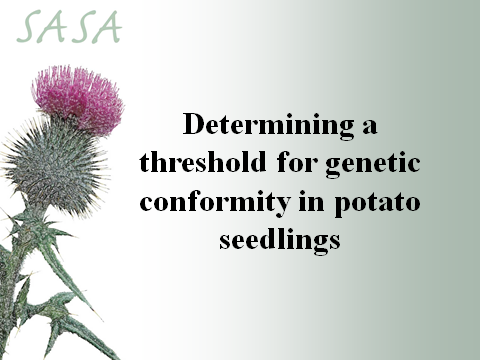 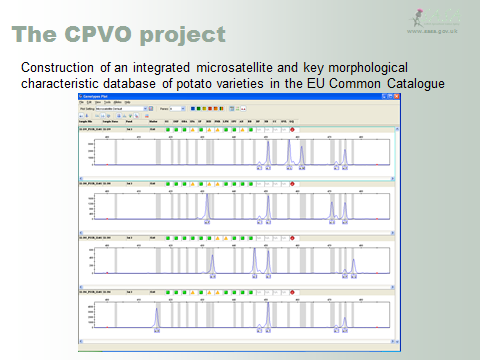 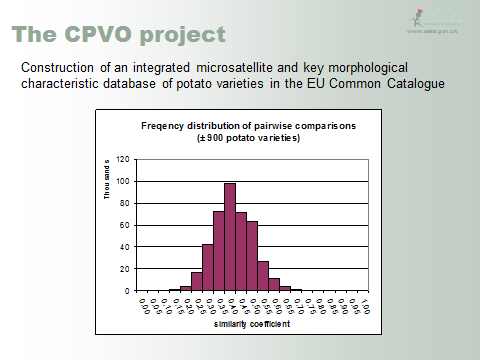 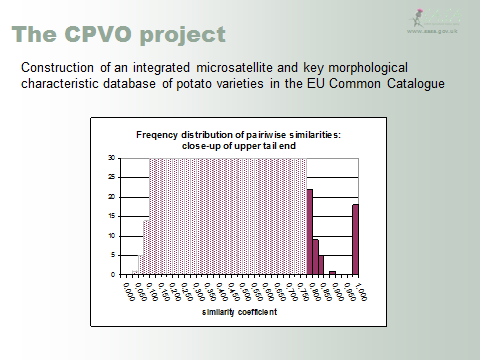 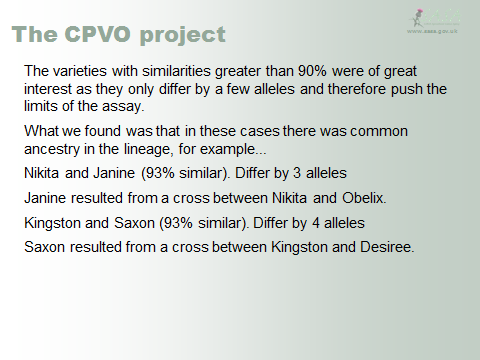 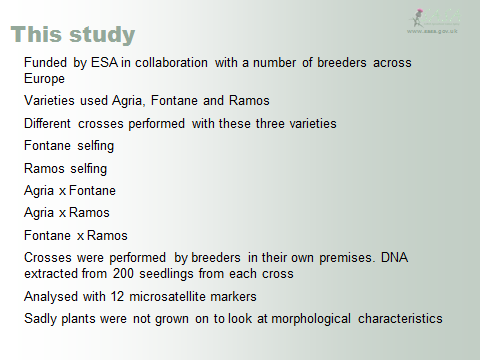 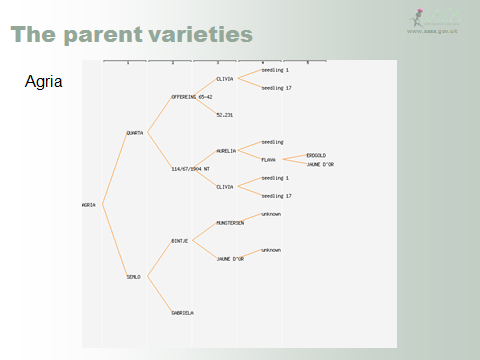 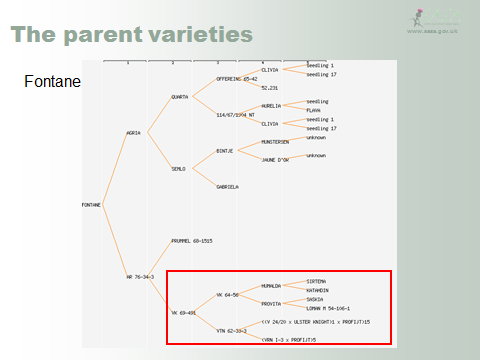 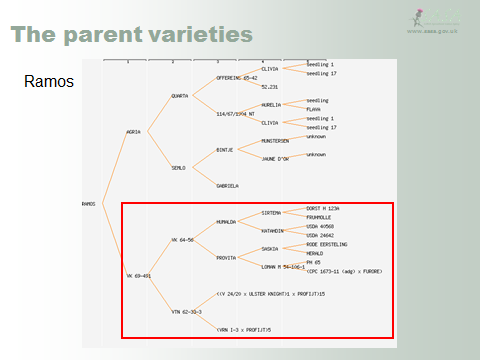 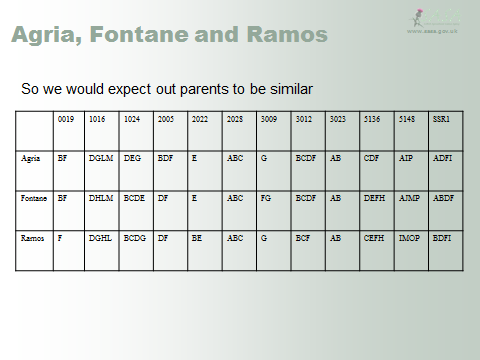 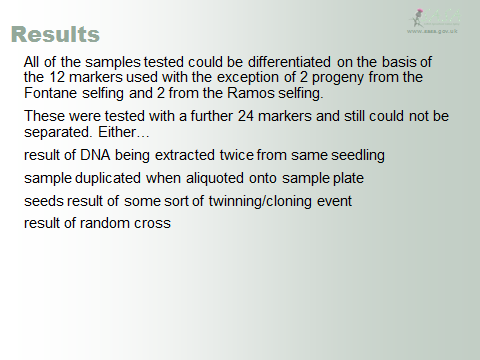 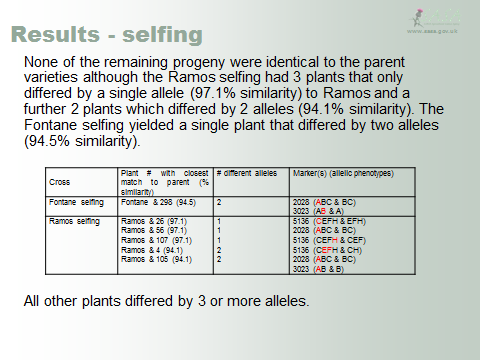 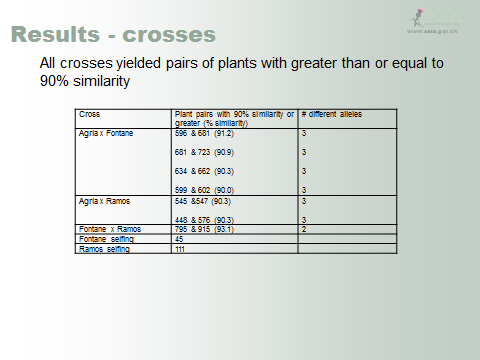 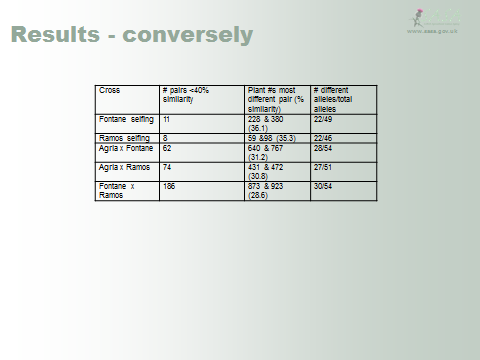 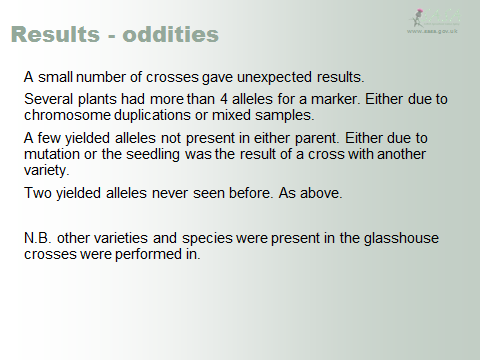 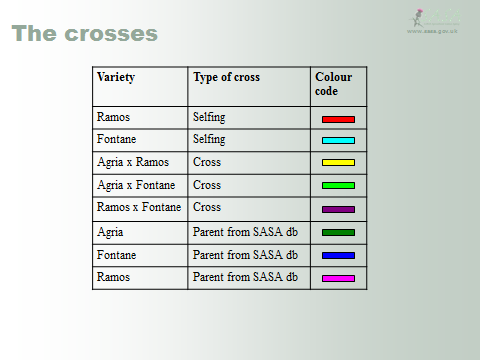 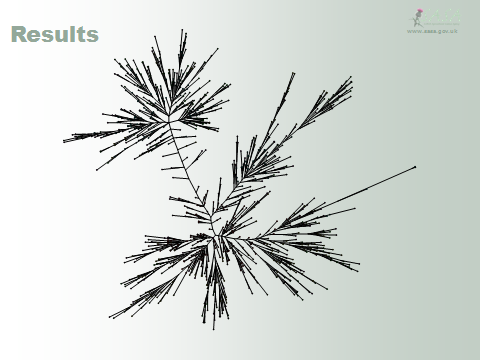 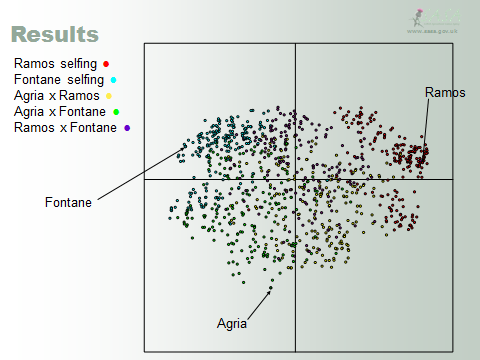 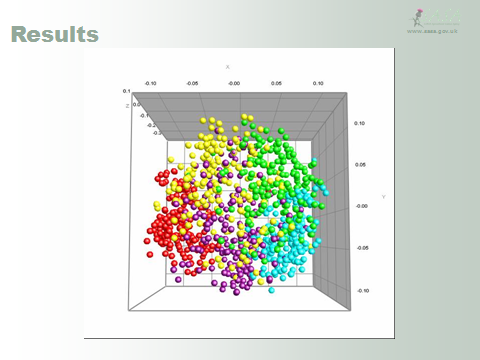 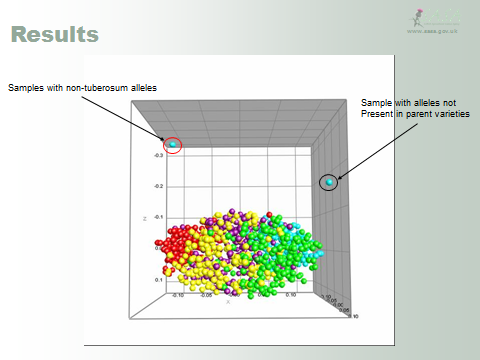 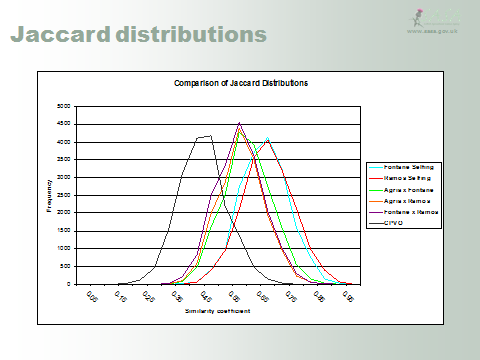 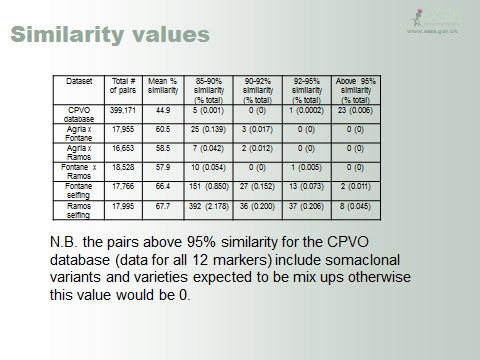 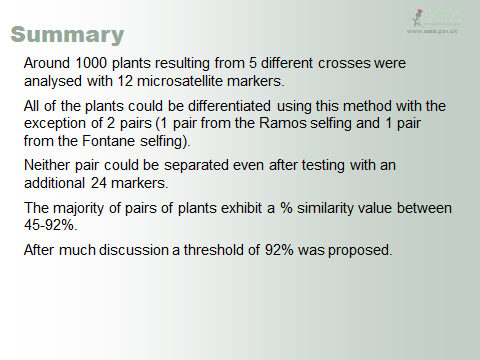  [End of annex and of document]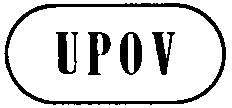 EBMT/14/9 Add.ORIGINAL:  EnglishDATE:  December 5, 2014INTERNATIONAL UNION FOR THE PROTECTION OF NEW VARIETIES OF PLANTS INTERNATIONAL UNION FOR THE PROTECTION OF NEW VARIETIES OF PLANTS INTERNATIONAL UNION FOR THE PROTECTION OF NEW VARIETIES OF PLANTS GenevaGenevaGeneva